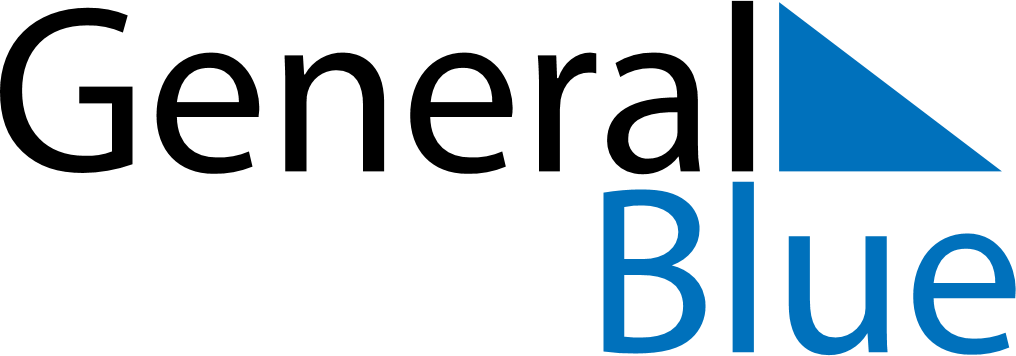 April 2019April 2019April 2019April 2019IcelandIcelandIcelandSundayMondayTuesdayWednesdayThursdayFridayFridaySaturday123455678910111212131415161718191920Palm SundayMaundy Thursday
First Day of SummerGood FridayGood Friday2122232425262627Easter SundayEaster Monday282930